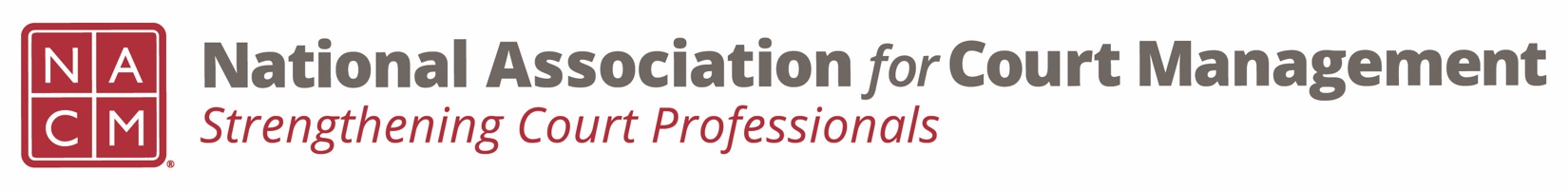 Diversity, Equity & Inclusion CommitteeAgendaNovember 17, 2022 / 3:00 pm ETZoom Meeting LinkCall to orderApproval of Minutes of September 15, 2022 meeting.Discussion TopicsDEI UpdatesEducation, Resources & Learning Opportunities Report from DEI Education in Atlanta, November 9-10DEI Collaborative UpdateDEI Book Club CommunicationsDEI Social Media Outreach – November is Native American Heritage MonthDEI Webinar(s) – Rick and Sarah to updateDEI Guide –New BusinessAdjourn